صندوق التجديد الاجتماعي إستمارة مخصصة لمؤسسات الإقتصاد الإجتماعي والتضامني الراغبة في تطوير أو تنويع انشطتهاإستمارة مخصصة لمؤسسات الإقتصاد الإجتماعي والتضامني الراغبة في تطوير أو تنويع انشطتها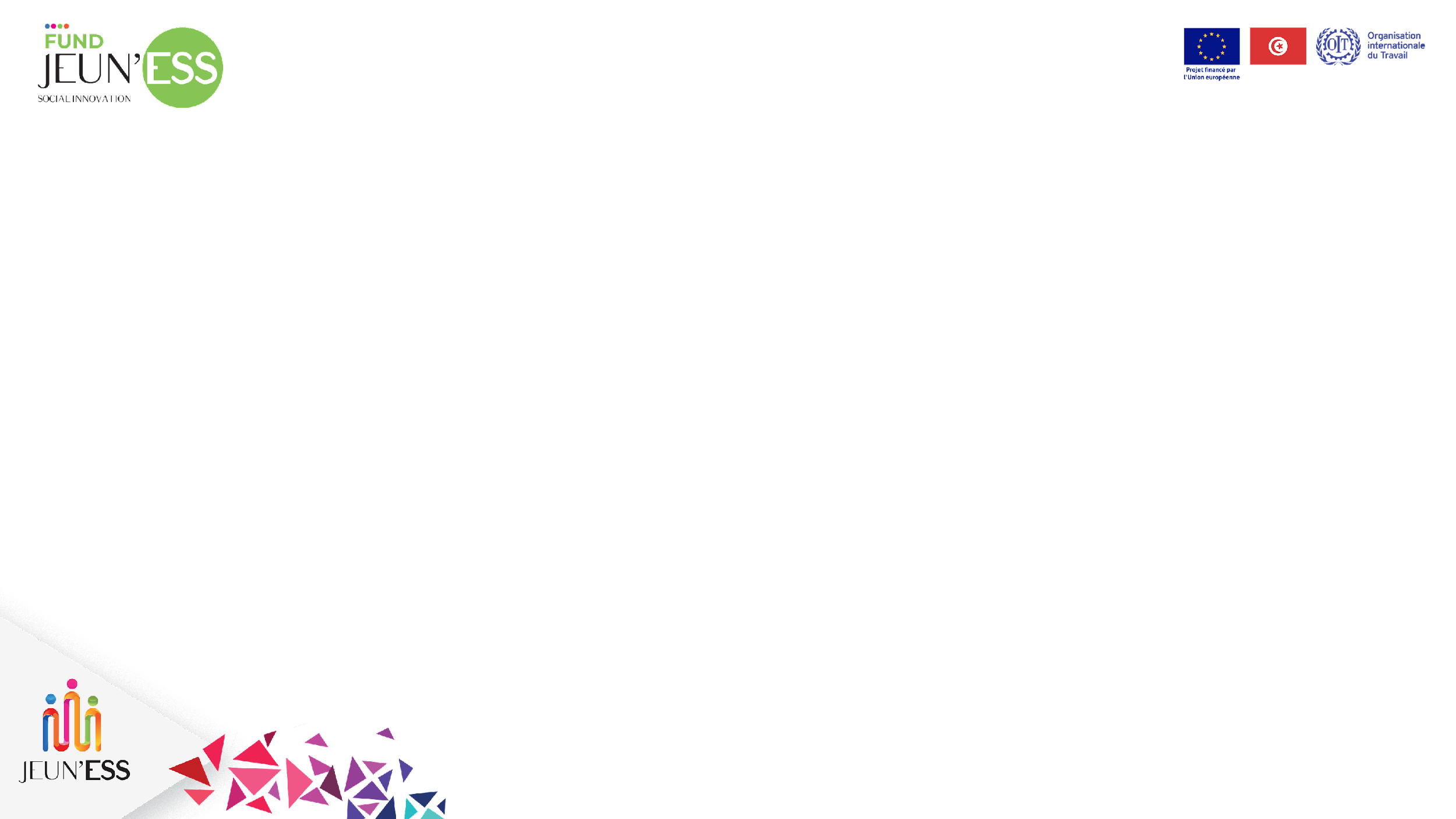 معطيات عامة          المشروع المقترح                                                           يرجى استكمال الجدول التالي بوضوح والإجابة على الأسئلة :الرجاء تقديم فكرة مشروعكم ،المصدر،النشاط،الرؤية،المهام،الاهداف ما مدى ملائمة فكرة مشروعكم مع  مبادئ وقيم الاقتصاد الاجتماعي والتضامني ؟كيف تعتبرون أن فكرة مشروعكم  لها تأثير إيجابي على بيئتها؟ما هي في رأيكم أكبر الفرص والمخاطر التي تهدد تنفيذ فكرة  مشروعكم على المدى القصير،المتوسط ​​والطويل؟هل استفدتم اوشاركتم في  احد مشاريع التعاون الدولي لدعم المبادرةالخاصة،التشغيل والافتصاد الاجتماعي والتضامني(FLAT6LAB,lNNOVI,LAB’ESS,CREATIVE TUNISIA,TFANNEN,IMPCATPARTNER…..اذا كانت اجابتكم بنعم ،اذكروا البرامج وطبيعة الدعم المتحصل عليه ما هي المساهمات التي ستقدمونها لهذا المشروع للمساهمة في تنفيذه (أرض زراعية ، مباني ، معدات ، مساهمة مالية ، إلخ)؟ هذا الجزء مرغوب فيه وليس إلزاميًا.فكرة المشروع:                                                                                              صفوا  بدقة طبيعة فكرة مشروعكم مع تقديم تصور للمشروع الذي تعتزمون تنفيذه من خلال هذه الفكرة (الحاجيات من المعدات،التخطيط،استراتيجية الترويح والتسويق،جدول مالي دقيق حول الحاجيات،الدعم الفني المطلوب ،انتداب موارد بشرية جديدة ،المنافسة على المستوى الجهوي والوطني،الديمومة ،الاضافات في مجال الابتكاروالتجديد.... )تقييم الملفات سيعتمد بالاساس على مدى نجاعة وقابلية انجاز  افكار المشاريع  المقدمة  :الحاجيات المحددة للمشروع :           الموارد البشرية                                                  الموارد المالية واللوجيستية                                                      يجب ارسال ملفات الترشح عبر البريد الالكتروني على العنوان المذكور بالجدول ادناه في اجل أقصاه 31 ديسمبر 2022 الساعة 2 3 :59الرجاء وضع    « Candidature SIF / gouvernorat de … »  في موضوع البريد الإلكتروني.لن يتم أخذ أي ملف يتم إرساله بعد هذا التاريخ في الاعتبار. يجب ارسال ملفات الترشح عبر البريد الإلكتروني إلى العنوان التالي:ملفات الترشح يجب ان تحتوي على العناصر التالية :هام    يعتبر اقتناء الأراضي أو المباني عناصر لا يمكن تمويلها من خلال مشروع JEUN’ESS الاسم الاجتماعي لمؤسسة الاقتصاد الاجتماعي والتضامني الشكل  القانوني:الاسم واللقب :إسم الممثل القانوني  الوظيفة :إسم الممثل القانوني  الهاتف :إسم الممثل القانوني  البريد الالكتروني :إسم الممثل القانوني  منطقة الانتصاب الولاية/ المعتمدية تاريخ الاحداث قطاع النشاط النشاط الرئيسي رجال :عدد العمالنساء :عدد العمالرجال :عدد المنخرطيننساء :عدد المنخرطينرقم المعاملاتمعدات الانتاجوسائل الانتاجالتجهيزات الاعلامية :وسائل الانتاجوسائل النقل :وسائل الانتاجالرؤية  الاستراتيجية للمؤسسة أهداف المؤسسة :الأثر الاجتماعي للمؤسسةالأثر البيئي للمؤسسةمنطقة تنفيذ المشروع قطاع النشاط فكرة المشروع نوعية التدخل  تطوير او تنويع الانشطة كلفة المشروع الاثر الاجتماعي الاثر البيئي امكانية احداث مواطن شغل التجديد  اذكروا حاجياتكم من الموارد البشرية هل يتطلب  مشروعكم  اقتناء معدات اعلامية ؟هل يتطلب مشروعكم  اقتناء معدات مكتبية ؟هل يتطلب مشروعكم  اقتناء معدات انتاج؟ هل يتطلب  مشروعكم  اقتناء وسائل نقل ؟البريد الالكتروني الولاية jbettaieb@ceed-tunisia.org جندوبةrjelassi@ceed-tunisia.org الكافcandidatures@redstart.tn القيروانJenesse.utss.sidibouzid@gmail.com سيدي بوزيدJeunesse.utss.kasserine@gmail.com القصرينKebili@shanti.tn قابسmahmoud.aouinti@taysirmicrofinance.comقبليبالنسبة لمؤسسات الاقتصاد الاجتماعي والتضامني الراغبة في تطوير او تنويع انشطتها - الاستمارة معمرة بدقة  - نسخة من إعلان إشهار المؤسسة بالرائد الرسمي-  نسخة من السجل الوطني للمؤسسات